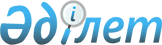 Об утверждении перечня объектов коммунальной собственности Северо-Казахстанской области, подлежащих приватизации в 2008 году
					
			Утративший силу
			
			
		
					Постановление акимата Северо-Казахстанской области от 15 августа 2008 года N 245. Зарегистрировано Департаментом юстиции Северо-Казахстанской области 22 сентября 2008 года N 1687. Утратило силу в связи с истечением срока действия (письмо аппарата акима Северо-Казахстанской области от 1 июля 2015 года N 1.14-7/1840)      Сноска. Утратило силу в связи с истечением срока действия (письмо аппарата акима Северо-Казахстанской области от 01.07.2015 N 1.14-7/1840).

      В соответствии с подпунктом 2) пункта 1 статьи 27 Закона Республики Казахстан от 23 января 2001 года N 148 "О местном государственном управлении в Республике Казахстан" акимат области ПОСТАНОВЛЯЕТ: 

      1. Утвердить прилагаемый перечень объектов коммунальной собственности Северо-Казахстанской области, подлежащих приватизации в 2008 году. 

      2. Контроль за исполнением настоящего постановления возложить на заместителя акима области Балахонцева В.Н. 

      3. Настоящее постановление вводится в действие по истечении десяти календарных дней после дня его первого официального опубликования. 

 Перечень объектов коммунальной собственности Северо-Казахстанской области, подлежащих приватизации в 2008 году
					© 2012. РГП на ПХВ «Институт законодательства и правовой информации Республики Казахстан» Министерства юстиции Республики Казахстан
				
      Аким области

С. Билялов
Утвержден
постановлением акимата области
от 15 августа 2008 года N 245 N 

п/п 

Наименование объекта 

Количество объектов 

Балансо- 

держатель 

Местонахождение 

1 

2 

3 

4 

5 

1 

Дом-контора на центральном току 

1 

Акимат Тимирязевского района 

Тимирязевский район, село Ишимское, улица Новая, 131 

2 

Мастерская 

1 

Акимат Тимирязевского района 

Тимирязевский район, село Ишимское, улица Новая, 132 

3 

Помещение весовой 

1 

Акимат Тимирязевского района 

Тимирязевский район, село Ишимское, улица Новая, 134 

4 

Центральный ток 

1 

Акимат Тимирязевского района 

Тимирязевский район, село Дзержинское, улица Иманова, 9 

5 

Здание машинно- 

тракторной мастерской 

1 

Акимат Тимирязевского района 

Тимирязевский район, село Дзержинское, улица Юбилейная, 29 

6 

Здание бывшего магазина 

1 

Акимат Тимирязевского района 

Тимирязевский район, село Мичурино, улица Гагарина, 17 

7 

Склад газовых 

баллонов 

1 

Акимат Тимирязевского района 

Тимирязевский район, село Мичурино, улица Джамбула, 33 

8 

Здание бывшего пункта технического обслуживания 

1 

Акимат Тимирязевского района 

Тимирязевский район, село Хмельницкое, улица Производственная 

9 

Здание электрического 

цеха N№1 

1 

Акимат Тимирязевского района 

Тимирязевский район, село Мичурино, улица Целинная, 23а 

10 

Базы животноводческие 

3 

Акимат Тимирязевского района 

Тимирязевский район, село Хмельницкое, улица Въездная, 14, 16, 18 

11 

Здание магазина 

1 

Акимат Тимирязевского района 

Тимирязевский район, село Интымак, улица Центральная, 24 

12 

Здание центральной конторы 

1 

Акимат Тимирязевского района 

 Тимирязевский район, село Дмитриевка, улица Абая, 23 

13 

Животноводческие базы 

2 

Акимат Тимирязевского района 

 Тимирязевский район, село Ишимское, улица Степная, 17, улица Новая, 119 

14 

Здание бывшей старой школы 

1 

Акимат Тимирязевского района 

 Тимирязевский район, село Мичурино, улица Сабита Муканова, 17/1 

15 

Магазин-пекарня 

1 

Акимат Тимирязевского района 

 Тимирязевский район, село Мичурино, улица Целинная, 17 

16 

Рамники (животновод- 

ческие базы) 

4 

Акимат Тимирязевского района 

 Тимирязевский район, Тимирязевский сельский округ, село Рассвет, улица Фермерская, 1/3, 1/4, 1/5, 1/6 

17 

Гаражи 

2 

Акимат Тимирязевского района 

 Тимирязевский район, село Аксуат, улица Целинная, 71, 73 

18 

Здание бывшего сельского дома культуры 

1 

Акимат Тимирязевского района 

Тимирязевский район, село Тимирязево, улица Тимирязевская 

19 

Животноводческие базы 

4 

Акимат Тимирязевского района 

Тимирязевский район, село Интернациональ- 

ное, улица Гагарина 

20 

Здание бывшей старой столовой 

1 

Акимат Тимирязевского района 

Тимирязевский район, село Москворецкое 

21 

Бывшие животноводческие базы 

12 

Акимат Тимирязевского района 

Тимирязевский район, село Мичуринское, улица Целинная, 3/1-12 

22 

Здание бывшей машинно- 

тракторной мастерской 

1 

Акимат Тимирязевского района 

Тимирязевский район, село Дзержинское, улица Юбилейная 

23 

Здание бывшего склада (территория старой фермы) 

1 

Акимат Тимирязевского района 

Тимирязевский район, село Москворецкое 

24 

Здание бывшего детского сада 

1 

Акимат Тимирязевского района 

Тимирязевский район, село Москворецкое, улица Школьная 

25 

Здание бывшего электрического 

цеха 

1 

Акимат Тимирязевского района 

Тимирязевский район, село Докучаево, улица Школьная, 2 

26 

Животноводческие базы 

4 

Акимат Тимирязевского района 

Тимирязевский район, село Дмитриевка, улица Советская, 77/1-77/4 

27 

Животноводческие базы 

6 

Акимат Тимирязевского района 

Тимирязевский район, село Дмитриевка, улица Молодежная, 38/1-38/6 

28 

Здание бывшей бани 

1 

Акимат Тимирязевского района 

Тимирязевский район, село Комсомольское, улица Гагарина, 24 

29 

Животноводческая база 

1 

Акимат Тимирязевского района 

Тимирязевский район, село Интернациональ- 

ное, улица Озерная, 18 

30 

Здание бывшей бани 

1 

Акимат Тимирязевского района 

Тимирязевский район, село Мичуринское, улица Целинная, 23 

31 

Кормовой цех 

1 

Акимат Тимирязевского района 

Тимирязевский район, село Акжан, улица Животноводческая 7 

32 

Здание бывшей животноводческой базы N№13 

1 

Акимат Тимирязевского района 

Тимирязевский район, село Акжан, улица Животноводческая 13 

33 

Здание бывшей животноводческой базы N№15 

1 

Акимат Тимирязевского района 

Тимирязевский район, село Акжан, улица Животноводческая 15 

34 

Здание бывшей животноводческой базы N№16 

1 

Акимат Тимирязевского района 

Тимирязевский район, село Акжан, улица Животноводческая 16 

35 

Здание бывшего автомобильного 

гаража 

1 

Акимат Тимирязевского района 

Тимирязевский район, село Акжан, улица Целинная, 34 

36 

Силосная яма N№2 

1 

Акимат Тимирязевского района 

Тимирязевский район, село Приозерное, улица Животноводческая 3 

37 

Силосная яма N№3 

1 

Акимат Тимирязевского района 

Тимирязевский район, село Приозерное, улица Животноводческая 5 

38 

Здания бывших животноводческих баз 

10 

Акимат Тимирязевского района 

Тимирязевский район, поселок Победа 

39 

Здание бывшей животноводческой базы 

1 

Акимат Тимирязевского района 

Тимирязевский район, село Интернациональ- 

ное, улица Озерная, 17 

40 

Автомобиль "ВАЗ 21061", государственный номер Т 479 АС, 1996 год выпуска 

1 

Государствен- 

ное учреждение "Отдел внутренних дел Тимирязевского района " 

Тимирязевский район, село Тимирязево 

41 

Автомобиль "ВАЗ 21053", государственный номер Т 482 АС, 1997 год выпуска 

1 

Государствен- 

ное учреждение "Отдел внутренних дел Тимирязевского района " 

Тимирязевский район, село Тимирязево 

42 

Склад для приема шкур 

1 

Акимат Тимирязевского района 

Тимирязевский район, село Интернациональ- 

ное, улица Озерная 

43 

Здания специализирован-ного лечебно- 

профилактичес- 

кого учреждения 

20 

Акимат Тайыншинского района 

Тайыншинский район, село Летовочное 

44 

Автомобиль "ВАЗ 2121", государственный номер Т 392 КР, 1993 год выпуска 

1 

Государствен- 

ное учреждение "Отдел внутренних дел Тайыншинского района" 

Тайыншинский район, город Тайынша 

45 

Автомобиль "УАЗ 3909", государственный номер Т 391 КР, 1996 год выпуска 

1 

Государствен- 

ное учреждение "Отдел внутренних дел Тайыншинского района" 

Тайыншинский район, город Тайынша 

46 

Автомобиль "ВАЗ 210610", государственный номер Т 389 КР, 1995 год выпуска 

1 

Государствен- 

ное учреждение "Отдел внутренних дел Тайыншинского района" 

Тайыншинский район, город Тайынша 

47 

Здание бывшей котельной 

1 

Акимат Акжарского района 

Акжарский район, село Кзылтуское 

48 

Здание бывшего лимонадного цеха 

1 

Акимат Акжарского района 

Акжарский район, село Ленинградское, улица Горького, 43 

49 

Автомобиль "М-2141", государственный номер Т 991 АN, 1991 год выпуска 

1 

Коммунальное государствен- 

ное казенное предприятие "Акжарская районная поликлиника" 

Акжарский район, село Талшик 

50 

Здание бывшего магазина смешанных товаров 

1 

Акимат Акжарского района 

Акжарский район, село Кулыколь 

51 

Здание железнодорожного магазина 

1 

Акимат Акжарского района 

Акжарский район, село Талшик, улица Вокзальная, 17 

52 

Здание бывшего магазина "Хозяйственные товары"" 

1 

Акимат Акжарского района 

Акжарский район, село Талшик, улица Целинная 

53 

Здание бывшего магазина "Универсам" 

1 

Акимат Акжарского района 

Акжарский район, село Айсара 

54 

Помещение площадью 7,9 квадратных метра на первом этаже общежития 

1 

Акимат города Петропавловска 

город Петропавловск, улица Шухова, 30 

55 

Автомашина "Газ-31029", государственный номер Т 229 BL, 1993 год выпуска 

1 

Коммунальное государствен- 

ное казенное предприятие "Автопредприя-тие акимата Северо-Казах- 

станской области" 

город Петропавловск, улица Сабита 

Муканова, 51 

56 

Автомашина "Газ-3110", государственный номер Т 237 BL, 1998 год выпуска 

1 

Коммунальное государствен- 

ное казенное предприятие "Автопредприя-тие акимата Северо-Казах- 

станской области" 

город Петропавловск, улица Сабита 

Муканова, 51 

57 

Автомашина "Газ-3110", государственный номер Т 656 BМ, 1998 год выпуска, 

1 

Коммунальное государствен- 

ное казенное предприятие "Автопредприя 

тие акимата Северо-Казах- 

станской области" 

город Петропавловск, улица Сабита 

Муканова, 51 

58 

Автомобиль "ВАЗ 21213" государственный номер Т 226 КР, 1994 год выпуска 

1 

Государствен- 

ное учреждение ""Департамент внутренних дел"" 

 город Петропавловск, улица Конституции Казахстана, 51 

59 

Автомобиль "УАЗ 31512", государственный номер Т 209 КР, 1996 год выпуска 

1 

Государствен- 

ное учреждение ""Департамент внутренних дел"" 

 город Петропавловск, улица Конституции Казахстана, 51 

60 

Автомобиль "УАЗ 31512", государственный номер Т 218 КР, 1996 год выпуска 

1 

Государствен- 

ное учреждение ""Департамент внутренних дел"" 

город Петропавловск, улица Конституции Казахстана, 51 

61 

Автомобиль "ГАЗ 31029", государственный номер Т 034 КР, год выпуска1996 

1 

Государствен- 

ное учреждение ""Департамент внутренних дел"" 

город Петропавловск, улица Конституции Казахстана, 51 

62 

Автомобиль "ВАЗ 21061", государственный номер Т 037 КР, 2000 год выпуска 

1 

Государствен- 

ное учреждение ""Департамент внутренних дел"" 

город Петропавловск, улица Конституции Казахстана, 51 

63 

Автомобиль "ВАЗ 21061", государственный номер Т 055 КР, 2000 год выпуска 

1 

Государствен- 

ное учреждение "Департамент внутренних дел"" 

город Петропавловск, улица Конституции Казахстана, 51 

64 

Автомобиль "ВАЗ 21053", государственный номер Т 062 КР, 2000 год выпуска 

1 

Государствен- 

ное учреждение ""Департамент внутренних дел"" 

город Петропавловск, улица Конституции Казахстана, 51 

65 

Автомобиль "ВАЗ 21061", государственный номер Т 063 КР, 2000 год выпуска 

1 

Государствен- 

ное учреждение ""Департамент внутренних дел"" 

город Петропавловск, улица Конституции Казахстана, 51 

66 

Автомобиль "ВАЗ 21061", государственный номер Т 122 КР, 2000 год выпуска 

1 

Государствен- 

ное учреждение ""Департамент внутренних дел"" 

город Петропавловск, улица Конституции Казахстана, 51 

67 

Автомобиль "ВАЗ 21213", государственный номер Т 103 АС, 1998 год выпуска 

1 

Государствен- 

ное учреждение ""Департамент внутренних дел"" 

город Петропавловск, улица Конституции Казахстана, 51 

68 

Автомобиль "ГАЗ 3110", государственный номер Т 138 КР, 1998 год выпуска 

1 

Государствен- 

ное учреждение ""Департамент внутренних дел"" 

город Петропавловск, улица Конституции Казахстана, 51 

69 

Автомобиль "ГАЗ 330210", государственный номер Т 144 КР, 1996 год выпуска 

1 

Государствен- 

ное учреждение ""Департамент внутренних дел"" 

город Петропавловск, улица Конституции Казахстана,51 

70 

Автомобиль Nissan Patrol, государственный номер Т 090 КР, 1992 год выпуска 

1 

Государствен- 

ное учреждение ""Департамент внутренних дел"" 

город Петропавловск, улица Конституции Казахстана, 51 

71 

Автомобиль "УАЗ 31512", государственный номер Т 291 КР, 1996 год выпуска 

1 

Государствен- 

ное учреждение "Медицинский вытрезвитель города Петропавлов- 

ска" 

город Петропавловск, улица Конституции Казахстана, 51 

72 

Автомобиль "УАЗ 31512", государственный номер Т 280 АС, 1991 год выпуска 

1 

Государствен- 

ное учреждение "Медицинский вытрезвитель города Петропавлов 

ска" 

город Петропавловск, улица Конституции Казахстана, 51 

73 

Помещение площадью 19,3 квадратных метров 

1 

Акимат города Петропавловска 

город Петропавловск, улица Труда, 28 

74 

Автомобиль "ГАЗ-3110-101", 2002 год выпуска 

1 

Управление местных налогов акимата Северо-Казах- 

станской области 

город Петропавловск, улица Мира, 69 

75 

Автомобиль "Volvo 940", государственный номер Т 125 АА, 1998 год выпуска 

1 

Государствен- 

ное коммунальное казенное предприятие "Управление делами акимата города Петропавлов 

ска" 

город Петропавловск, улица Конституции Казахстана, 23 

76 

Здание бывшего бассейна 

1 

Акимат города Петропавловска 

город Петропавловск, улица Шухова, 34А 

77 

Автомобиль "Кубань" Г1к1-02, 1990 год выпуска государственный номер Т 446 ВА 

1 

Коммунальное государствен- 

ное казенное предприятие ""Дом культуры района имени Габита Мусрепова" " 

район имени Габита Мусрепова, село Новоишимское 

78 

Здание животноводчес- 

кого комплекса базы N 9 

1 

Акимат района имени Габита Мусрепова 

район имени Габита Мусрепова, село Тохты 

79 

Здание бывшего маслозавода 

1 

Акимат района имени Габита Мусрепова 

Район Габита Мусрепова, село Салкынколь (промзона) 

80 

Здание бывшей бани 

1 

Акимат района имени Габита Мусрепова 

Район Габита Мусрепова, село Салкынколь, улица Комсомольская 

81 

Здание бывшей водокачки 

1 

Акимат района имени Габита Мусрепова 

Район Габита Мусрепова, село Салкынколь, улица Комсомольская 

82 

Автомашина "САЗ 35-07", 1990 год выпуска, государственный номер 92-44 КТМ 

1 

Государствен- 

ное учреждение ""Отдел образования района имени Габита Мусрепова"" 

Район имени Габита Мусрепова, село Новоишимское 

83 

Автомобиль "УАЗ 31512", государственный номер Т 451 BL, 1992 год выпуска 

1 

Государствен- 

ное учреждение ""Аппарат Акима Тахтабродского сельского округа района имени Габита Мусрепова"" 

Район имени Габита Мусрепова, село Новишисмское 

84 

Автомобиль "ГАЗ 3110", государственный номер Т 424 ВН, 1991 год выпуска 

1 

Государствен- 

ное учреждение ""Аппарат Акима Салкынекольского сельского округа района имени Мусрепова"" 

 Район имени Габита Мусрепова, село Новоишимское 

85 

Автомобиль "УАЗ 31512", государственный номер Т 362 АС, 1995 год выпуска 

1 

Государствен- 

ное учреждение "Отдел внутренних дел района имени Габита Мусрепова" 

 Район имени Габита Мусрепова, село Новоишимское 

86 

Автомобиль "УАЗ 31512", государственный номер Т 365 АС, 1995 год выпуска 

1 

Государствен- 

ное учреждение "Отдел внутренних дел района имени Габита 

Мусрепова" 

 Район имени Габита Мусрепова, село Новоишимское 

87 

Здание бывшей школы 

1 

Акимат района имени Габита Мусрепова 

район Габита Мусрепова, село Березовка 

88 

Автомобиль "ГАЗ 2410", государственный номер Т 356 КР, 1991 год выпуска 

1 

Государствен- 

ное учреждение ""Отдел внутренних дел района имени Габита Мусрепова" 

 Район имени Габита Мусрепова, село Новоишимское 

89 

Здание бывшего родильного отделения 

1 

Акимат Есильского района 

Есильский район, село Спасовка 

90 

Здание бывшей общественной бани 

1 

Акимат Есильского района 

Есильский район, село Спасовка 

91 

Здание бывшего газового участка 

1 

Акимат Есильского района 

Есильский район, село Спасовка 

92 

Здание недостроенной центральной котельной 

1 

Акимат Есильского района 

Есильский район, село Новоузенка 

93 

Здание бывшей терапии 

1 

Акимат Есильского района 

Есильский район, село Корнеевка 

94 

Здание бывшего государственного следственного комитета 

1 

Акимат Есильского района 

Есильский район, село Корнеевка 

95 

Здание склада 

1 

Акимат Есильского района 

Есильский район, село Карагай 

96 

Одноэтажное здание котельной и склада с подвальным помещением 

1 

Акимат Есильского района 

Есильский район, село Явленка (территория заготконторы) 

97 

Здание бывшего интерната 

1 

Акимат Есильского района 

Есильский район, село Чириковка 

98 

Здание магазина районного потре-бительского 

союза 

1 

Акимат Есильского района 

Есильский район, село Карагай 

99 

Здание бывшего управления сельского хозяйства 

1 

Акимат Есильского района 

Есильский район, село Корнеевка 

100 

Здание бывшего стационара больницы 

1 

Акимат Есильского района 

Есильский район, село Корнеевка 

101 

Здание бывшей животноводческой фермы (инвентарный номер 43) 

1 

Акимат Есильского района 

Есильский район, село Покровка 

102 

Здание бывшей бани 

1 

Акимат Есильского района 

Есильский район, Тарангульский округ, село Иверск 

103 

Часть здания бывшего продовольствен- 

ного комбината 

1 

Акимат Есильского района 

Есильский район, село Явленка 

104 

Здание бывшей бойни 

1 

Акимат Есильского района 

Есильский район, Покровский сельский округ, село Покровка 

105 

Здание бывшего пункта технического обслуживания 

1 

Акимат Есильского района 

Есильский район, Спассовский сельский округ, село Тау-Агаш 

106 

Здание бывшего магазина 

1 

Акимат Есильского района 

Есильский район, Спассовский сельский округ, село Тау-Агаш 

107 

Автомобиль "ВАЗ 21061", государственный номер Т 322 АС, 1996 год выпуска 

1 

Государствен- 

ное учреждение "Отдел внутренних дел Есильского района" 

Есильский район, село Явленка 

108 

Здание бывшего магазина 

1 

Акимат Есильского района 

Есильский район, село Тау - Агаш 

109 

Помещение площадью 325,2 квадратных метра 

1 

 Государствен-ное учреждение "Красный бор" 

город Петропавловск, улица Заводская 23 

110 

Здание животноводческой базы 

1 

Акимат района Шал акына 

Район Шал акына, село Социал 

111 

Здание животноводческой базы 

1 

Акимат района Шал акына 

Район Шал акына, село Социал 

112 

Здание бывшей котельной Новопокровской средней школы 

1 

Акимат района Шал акына 

район Шал акына, село Новопокровка 

113 

Здание бывшего промышленного магазина 

1 

Акимат района Шал акына 

район Шал акына, Новопокровский сельский округ, село Новопокровка 

114 

Здание бывшего клуба 

1 

Акимат района Шал акына 

район Шал акына, Сухорабовский сельский округ, село Ольгинка 

115 

Здание 

1 

Акимат района Шал акына 

район Шал акына, город Сергеевка, проезд Ленинградский, 2 

116 

Бывшее здание магазина 

1 

Акимат района Шал акына 

район Шал акына, село Семиполка 

117 

Здание 

1 

Акимат района Шал акына 

Район Шал акына, город Сергеевка, улица Победы, 38 

118 

Здание пункта технического обслуживания 

1 

Акимат района Шал акына 

Район Шал акына, село Балуан 

119 

Здание бывшего спорткомплекса 

1 

Акимат района Шал акына 

Район Шал акына, город Сергеевка, улица Мира, 

122 "б" 

120 

Здание бывшей котельной Производственно-го кооператива "Автомобилист" 

1 

Акимат района Шал акына 

район Шал акына, город Сергеевка, улица Мира 

121 

Здание бывшей конторы Производственно-го кооператива "Автомобилист" 

1 

Акимат района Шал акына 

район Шал акына, город Сергеевка, улица Мира 

122 

Часть здания бывшего городского пище-вого комбината (пекарня) 

1 

Акимат района Шал акына 

района Шал акына, город Сергеевка, улица Дружбы, 2 

123 

Помещение бывшей конторы городского пище-вого комбината 

1 

Акимат района Шал акына 

район Шал акына, город Сергеевка, улица Дружбы, 2 

124 

Здание центральной котельной со складскими помещениями 

1 

Акимат района Шал акына 

район Шал акына, село Акан-барак 

125 

Здание бывшего ресторана "Волна" 

1 

Акимат района Шал акына 

район Шал акына, город Сергеевка, улица Победы 

126 

Здание очистных сооружений 

1 

Акимат района Шал акына 

район Шал акына, город Сергеевка, улица Степная 

127 

Здание бывшего многоквартирного жилого дома 

1 

Акимат района Шал акына 

район Шал акына, город Сергеевка, улица Дуйсена Шопанулы, 16 

128 

Здание бывшего телятника 

1 

Акимат Кызылжарского района 

Кызылжарский район, село Петерфельд 

129 

Здание бывшего молодняка крупнорогатого скота 

1 

Акимат Кызылжарского района 

Кызылжарский район, село Петерфельд 

130 

Здание бывшей бойни 

1 

Акимат Кызылжарского района 

Кызылжарский район, село Петерфельд 

131 

Здание бывшей базы крупнорогатого скота 

1 

Акимат Кызылжарского района 

Кызылжарский район, село Кондратовка 

132 

Здание бывшего магазина 

1 

Акимат Кызылжарского района 

Кызылжарский район, село Гончаровка 

133 

Здание бывшей котельной 

1 

Акимат Кызылжарского района 

Кызылжарский район, село Бугровое 

134 

Здание бывшего коровника 

1 

Акимат Кызылжарского района 

Кызылжарский район, село Измайловка 

135 

Электрические сети нефтеперекачива-ющей станции 

1 

Акимат Кызылжарского района 

Кызылжарский район, жилой посҰлок Нефтяников, село Петерфельд 

136 

Здание бывшего ветеринарного 

пункта 

1 

Акимат Кызылжарского района 

Кызылжарский район, село Петерфельд 

137 

Автомобиль "ВАЗ 21061", государственный номер Т 305 КР, 1994 год выпуска 

1 

Государствен- 

ное учреждение ""Отдел внутренних дел Кызылжарского района"" 

Кызылжарский район, поселок Бишкуль 

138 

Автомобиль "ВАЗ 21060", 1995 год выпуска 

1 

Государствен- 

ное учреждение "Отдел внутренних дел Кызылжарского района"" 

Кызылжарский район, поселок Бишкуль 

139 

Автомобиль "ВАЗ 2121", 1992 год выпуска, 

1 

Государствен- 

ное учреждение ""Отдел внутренних дел Кызылжарского района"" 

Кызылжарский район, поселок Бишкуль 

140 

Автомобиль "ГАЗ 31029", 1996 год выпуска 

1 

Государствен- 

ное учреждение ""Отдел внутренних дел Кызылжарского района"" 

Кызылжарский район, поселок Бишкуль 

141 

Помещение в здании торгового центра площадью 136,3 квадратных метров 

1 

Акимат района Магжана Жумабаева 

Район Магжана Жумабаева, село Чистовское 

142 

Помещение в здании торгового центра площадью 20 квадратных метров 

1 

Акимат района Магжана Жумабаева 

Район Магжана Жумабаева, село Чистовское 

143 

Помещение в здании торгового центра площадью 88,45 квадратных метров 

1 

Акимат района Магжана Жумабаева 

Район Магжана Жумабаева, село Чистовское 

144 

Здание бывшего магазина 

1 

Акимат района Магжана Жумабаева 

Район Магжана Жумабаева, село Сулышок, 

145 

Здание бывшей котельной 

1 

Акимат района Магжана Жумабаева 

Район Магжана Жумабаева, село Зарослое, 

146 

Здание бывшей школы 

1 

Акимат района Магжана Жумабаева 

Район Магжана 

Жумабаева, село Селекты 

147 

Здание бывшей школы 

1 

Акимат района Магжана Жумабаева 

Район Магжана 

Жумабаева, село Рявкино 

148 

Здание бывшего газового склада 

1 

Акимат района Магжана Жумабаева 

Район Магжана Жумабаева, село Майбалык 

149 

Здание бывшей базы оздоровления 

1 

Акимат района Магжана Жумабаева 

Район Магжана 

Жумабаева, село Майбалык 

150 

Здание бывшей базы оздоровления 

1 

Акимат района Магжана Жумабаева 

Район Магжана Жумабаева, село Майбалык 

151 

Здание бывшей базы оздоровления 

1 

Акимат района Магжана Жумабаева 

Район Магжана Жумабаева, село Майбалык 

152 

Здание бывшей базы оздоровления 

1 

Акимат района Магжана Жумабаева 

Район Магжана Жумабаева, село Майбалык 

153 

Здание бывшей базы 

1 

Акимат района Магжана Жумабаева 

Район Магжана Жумабаева, село Майбалык 

154 

Здание бывшей базы 

1 

Акимат района Магжана Жумабаева 

Район Магжана Жумабаева, село Майбалык 

155 

Здание бывшей базы 

1 

Акимат района Магжана Жумабаева 

Район Магжана Жумабаева, село Майбалык 

156 

Здание бывшей базы 

1 

Акимат района Магжана Жумабаева 

Район Магжана Жумабаева, село Майбалык 

157 

Здание бывшей базы 

1 

Акимат района Магжана Жумабаева 

Район Магжана Жумабаева, село Майбалык 

158 

Здание бывшей базы 

1 

Акимат района Магжана Жумабаева 

Район Магжана Жумабаева, село Майбалык 

159 

Здание бывшей базы 

1 

Акимат района Магжана Жумабаева 

Район Магжана Жумабаева, село Майбалык 

160 

Здание бывшей базы 

1 

Акимат района Магжана Жумабаева 

Район Магжана Жумабаева, село Майбалык 

161 

Здание бывшей базы 

1 

Акимат района Магжана Жумабаева 

Район Магжана Жумабаева, село Майбалык 

162 

Здание бывшей базы 

1 

Акимат района Магжана Жумабаева 

Район Магжана Жумабаева, село Майбалык 

163 

Здание бывшей базы 

1 

Акимат района Магжана Жумабаева 

Район Магжана Жумабаева, село Майбалык 

164 

Здание бывшей базы 

1 

Акимат района Магжана Жумабаева 

Район Магжана Жумабаева, село Майбалык 

165 

Здание бывшей базы 

1 

Акимат района Магжана Жумабаева 

Район Магжана Жумабаева, село Майбалык 

166 

Здание бывшей базы 

1 

Акимат района Магжана Жумабаева 

Район Магжана Жумабаева, село Майбалык 

167 

Здание бывшей базы 

1 

Акимат района Магжана Жумабаева 

Район Магжана Жумабаева, село Майбалык 

168 

Здание бывшей кочегарки 

1 

Акимат района Магжана Жумабаева 

Район Магжана Жумабаева, село Сейфулино 

169 

Здание бывшей животноводческой базы 

1 

Акимат района Магжана Жумабаева 

Район Магжана Жумабаева, село Летовка 

170 

Здание бывшей животноводческой базы 

1 

Акимат района Магжана Жумабаева 

Район Магжана Жумабаева, село Летовка 

171 

Здание бывшего дома культуры 

1 

Акимат района Магжана Жумабаева 

Район Магжана Жумабаева, село Молодогвардей- 

ское 

172 

Здание бывшей машинно- 

тракторной мастерской 

1 

Акимат района Магжана Жумабаева 

Район Магжана Жумабаева, село Дюсеке 

173 

Здание бывшего магазина 

1 

Акимат района Магжана Жумабаева 

Район Магжана Жумабаева, село Беняш 

174 

Здание бывшей котельной 

1 

Акимат района Магжана Жумабаева 

Район Магжана Жумабаева, село Октябрьское 

175 

Здание бывшего животноводческо-го комплекса 

1 

Акимат района Магжана Жумабаева 

Район Магжана Жумабаева, село Октябрьское 

176 

Здание бывшего телятника 

1 

Акимат района Магжана Жумабаева 

Район Магжана Жумабаева, село Октябрьское 

177 

Здание бывшего коровника N№1 

1 

Акимат района Магжана Жумабаева 

Район Магжана Жумабаева, село Октябрьское 

178 

Здание бывшего коровника N№3 

1 

Акимат района Магжана Жумабаева 

Район Магжана Жумабаева, село Октябрьское 

179 

Здание бывшего коровника N№4 

1 

Акимат района Магжана Жумабаева 

Район Магжана Жумабаева, село Октябрьское 

180 

Здание бывшего коровника N№5 

1 

Акимат района Магжана Жумабаева 

Район Магжана Жумабаева, село Октябрьское 

181 

Здание бывшего коровника N№2 

1 

Акимат района Магжана Жумабаева 

Район Магжана Жумабаева, село Суворовка 

182 

Здание бывшего коровника N№3 

1 

Акимат района Магжана Жумабаева 

Район Магжана Жумабаева, село Суворовка 

183 

Здание бывшего телятника 

1 

Акимат района Магжана Жумабаева 

Район Магжана Жумабаева, село Суворовка 

184 

Здание бывшего телятника 

1 

Акимат района Магжана Жумабаева 

Район Магжана Жумабаева, село Суворовка 

185 

Асфальтовая 

площадка 

1 

Акимат района Магжана Жумабаева 

Район Магжана Жумабаева, село Суворовка 

186 

Здание бывшего общежития N 1 

1 

Акимат района Магжана Жумабаева 

Район Магжана Жумабаева, село Советское 

187 

Здание бывшего общежития N 2 

1 

Акимат района Магжана Жумабаева 

Район Магжана Жумабаева, село Советское 

188 

Здание бывшего общежития N 3 

1 

Акимат района Магжана Жумабаева 

Район Магжана Жумабаева, село Советское 

189 

Здание бывшего стрелкового тира 

1 

Акимат района Магжана Жумабаева 

Район Магжана Жумабаева, село Советское 

190 

Здание бывшей центральной котельной 

1 

Акимат района Магжана Жумабаева 

Район Магжана Жумабаева, село Советское 

191 

Здание бывшего магазина отделения N 4 

1 

Акимат района Магжана Жумабаева 

Район Магжана Жумабаева, село Советское 

192 

Растворно- 

бетонный узел 

1 

Акимат района Магжана Жумабаева 

Район Магжана Жумабаева, село Возвышенка, улица Промышлен-ная 

193 

Здание бывшей бани 

1 

Акимат района Магжана Жумабаева 

Район Магжана Жумабаева, село Возвышенка, улица Ленина 

194 

Здание бывшего учебного 

комбината 

1 

Акимат района Магжана Жумабаева 

Район Магжана Жумабаева, село Возвышенка, улица Жумабаева 

195 

Здание бывшего склада автомобильной 

базы 

1 

Акимат района Магжана Жумабаева 

Район Магжана Жумабаева, село Возвышенка 

196 

Здание бывшего гаража ветеринарной 

аптеки 

1 

Акимат района Магжана Жумабаева 

Район Магжана Жумабаева, село Возвышенка, улица Береговая 

197 

Здание бывшего гаража районного 

потребительскогосоюза 

1 

Акимат района Магжана Жумабаева 

Район Магжана Жумабаева, село Возвышенка, улица Садовая 

198 

Здание бывшего магазина "Товары повседневного спроса"" 

1 

Акимат района Магжана Жумабаева 

Район Магжана Жумабаева, село Возвышенка 

199 

Здание бывшей водонапорной башни 

1 

Акимат района Магжана Жумабаева 

Район Магжана 

Жумабаева, село Малое 

200 

Здание бывшего сливного отделения 

1 

Акимат района Магжана Жумабаева 

Район Магжана Жумабаева, село Пролетарка 

201 

Здание бывшей молочно-товарной фермы 

1 

Акимат района Магжана Жумабаева 

Район Магжана Жумабаева, село Пролетарка 

202 

Здание бывшей молочно-товарной фермы 

1 

Акимат района Магжана Жумабаева 

Район Магжана Жумабаева, село Пролетарка 

203 

Здание бывшего родильного отделения 

1 

Акимат района Магжана Жумабаева 

Район Магжана Жумабаева, село Пролетарка 

204 

Здание бывшего склада строительной 

группы 

1 

Акимат района Магжана Жумабаева 

Район Магжана Жумабаева, село Пролетарка 

205 

Здание бывшего склада строительной 

группы 

1 

Акимат района Магжана Жумабаева 

Район Магжана Жумабаева, село Пролетарка 

206 

Здание бывшей водонапорной башни 

1 

Акимат района Магжана Жумабаева 

Район Магжана Жумабаева, село Моховое 

207 

Здание бывшего общежития 

1 

Акимат района Магжана Жумабаева 

Район Магжана Жумабаева, село Александровка 

208 

Помещение для скота 

1 

Акимат района Магжана Жумабаева 

Район Магжана Жумабаева, село Альва 

209 

Помещение для скота 

1 

Акимат района Магжана Жумабаева 

Район Магжана Жумабаева, село Альва 

210 

Помещение для скота 

1 

Акимат района Магжана Жумабаева 

Район Магжана Жумабаева, село Альва 

211 

Помещение для скота 

1 

Акимат района Магжана Жумабаева 

Район Магжана Жумабаева, село Альва 

212 

Помещение для скота 

1 

Акимат района Магжана Жумабаева 

Район Магжана Жумабаева, село Григорьевка 

213 

Помещение для скота 

1 

Акимат района Магжана Жумабаева 

Район Магжана Жумабаева, село Григорьевка 

214 

Помещение для скота 

1 

Акимат района Магжана Жумабаева 

Район Магжана Жумабаева, село Григорьевка 

215 

Помещение для скота 

1 

Акимат района Магжана Жумабаева 

Район Магжана Жумабаева, село Григорьевка 

216 

Здание бывшего детского сада 

1 

Акимат района Магжана Жумабаева 

Район Магжана Жумабаева, село Конюхово 

217 

Здание бывшего механического 

тока 

1 

Акимат района Магжана Жумабаева 

Район Магжана Жумабаева, село Зарослое 

218 

Помещение в здании торгового центра площадью 120 квадратных метров 

1 

Акимат района Магжана Жумабаева 

Район Магжана Жумабаева, село Чистовское 

219 

Здание бывшего дома быта 

1 

Акимат района Магжана Жумабаева 

Район Магжана Жумабаева, село Карагуга 

220 

Здание бывшего магазина 

1 

Акимат района Магжана Жумабаева 

район Магжана Жумабаева, Карагугинский сельский округ, село Образец 

221 

Здание бывшей бани 

1 

Акимат района Магжана Жумабаева 

район Магжана Жумабаева, Молодежный сельский округ, село Молодежное 

222 

Здание бывшего магазина 

1 

Акимат района Магжана Жумабаева 

район Магжана Жумабаева, село Коскуль 

223 

Часть здания бывшего торгового центра 

1 

Акимат района Магжана Жумабаева 

Район Магжана Жумабаева, село Чистовское 

224 

Здание бывшей столовой 

1 

Акимат района Магжана Жумабаева 

район Магжана Жумабаева, село Пролетарка 

225 

Здание бывшего общежития на территории учебно- 

производствен- 

ного комбината 

1 

Акимат района Магжана Жумабаева 

район Магжана Жумабаева, город Булаево 

226 

Здание бывшей школы 

1 

Акимат района Магжана Жумабаева 

Район Магжана Жумабаева, село Уваково 

227 

Здание бывшей школы 

1 

Акимат района Магжана Жумабаева 

Район Магжана Жумабаева, село Екатериновка 

228 

Здание бывшей школы 

1 

Акимат района Магжана Жумабаева 

Район Магжана Жумабаева, село Изобильное 

229 

Здание недостроенной школы 

1 

Акимат района Магжана Жумабаева 

Район Магжана 

Жумабаева, село Хлеборобное 

230 

Здание бывшего клуба 

1 

Акимат района Магжана Жумабаева 

Район Магжана Жумабаева, село Хлеборобное 

231 

Здание бывшей конторы 

1 

Акимат района Магжана Жумабаева 

Район Магжана 

Жумабаева, город Булаево 

232 

Три здания бывших жилых домов 

3 

Акимат района Магжана Жумабаева 

Район Магжана Жумабаева, село Молодогвардей- 

ское 

233 

Здание водонапорной башни 

1 

Акимат района Магжана Жумабаева 

Район Магжана Жумабаева, город Булаево, улица Водопроводная 

234 

Здание бывшего торгового центра 

1 

Акимат района Магжана Жумабаева 

район Магжана Жумабаева, село Пролетарка 

235 

Здание бывшего свинарника 

1 

Акимат района Магжана Жумабаева 

район Магжана Жумабаева, село Пролетарка 

236 

Здание бывшего сельского клуба 

1 

Акимат района Магжана Жумабаева 

район Магжана Жумабаева, село Пролетарка 

237 

Здание бывшей животноводческой базы N№1 

1 

Акимат района Магжана Жумабаева 

район Магжана Жумабаева, село Моховое 

238 

Телятник 

2 

Акимат района Магжана Жумабаева 

Район Магжана Жумабаева, село Пролетарка 

239 

Здание бывшей котельной 

1 

Акимат района Магжана Жумабаева 

Район Магжана Жумабаева, село Хлебороб 

240 

Здание бывшего сельского клуба 

1 

Акимат района Магжана Жумабаева 

 Район Магжана Жумабаева, село Еремеевка 

241 

Автомобиль "ВАЗ 2121", государственный номер Т 502КР, 1992 год выпуска 

1 

Государствен- 

ное учреждение "Отдел внутренних дел района имени Магжана Жумабаева" 

район Магжана Жумабаева, город Булаево 

242 

Автомобиль "КАВЗ 3976, государственный номер Т 504КР, 1993 год выпуска 

1 

Государствен- 

ное учреждение "Отдел внутренних дел района имени Магжана Жума- 

баева" 

район Магжана Жумабаева, город Булаево 

243 

Электрические сети (нефте - перекачивающая станция) 

1 

Акимат района Магжана Жумабаева 

 Район Магжана Жумабаева, город Булаево 

244 

Газораздатка 

1 

Акимат Мамлютского района 

Мамлютский район, село Кзыласкер, Кзыласкерский сельский округ 

245 

Здание бывшей котельной 

1 

Акимат Мамлютского района 

Мамлютский район, село Ново-Анреевка, Леденевский сельский округ 

246 

Здание бывшей бани 

1 

Акимат Мамлютского района 

Мамлютский район, село Андреевка, Андреевский сельский округ 

247 

Здание бывшей летней дойки 

1 

Акимат Мамлютского района 

Мамлютский район, село Андреевка, Андреевский сельский округ 

248 

Здание бывшей животноводческой фермы площадью 1296 квадратных 

метров 

1 

Акимат Мамлютского района 

Мамлютский район, село Андреевка, Андреевский сельский округ 

249 

Здание бывшей животноводческой фермы, площадью 2160 квадратных метров 

1 

Акимат Мамлютского района 

Мамлютский район, село Андреевка, Андреевский сельский округ 

250 

Автомобиль ЗИЛ-130 (водовоз), государственный номер Т 249 ВК, 1989 года выпуска 

1 

Государствен- 

ное коммунальное предприятие на праве хозяйственного ведения "Коммунсервис акимата Мамлютского района при аппарате акима Мамлютского района Северо-Казах- 

станской области" 

Мамлютский район, город Мамлютка 

251 

Здание Катанаевской неполной средней школы 

1 

Акимат Мамлютского района 

Мамлютский район, село Катанай 

252 

Автомобиль Skoda Fabia, государственный номер Т 570 ВА 

1 

Государствен- 

ное учреждение ""Аппарат акима Мамлютского района"" 

Мамлютский район, город Мамлютка 

253 

Здание бывшей животноводческой базы 

1 

Акимат Мамлютского района 

Мамлютский район, село Дачное 

254 

Здание бывшей конторы 

1 

Акимат Мамлютского района 

Мамлютский район, село Старомихайловка 

255 

Склад N№1 

1 

Акимат Жамбылского района 

Жамбылский район, село Кайранколь 

256 

Склад N№2 

1 

Акимат Жамбылского района 

Жамбылский район, село Кайранколь 

257 

Склад N№3 

1 

Акимат Жамбылского района 

Жамбылский район, село Кайранколь 

258 

Склад N№4 

1 

Акимат Жамбылского района 

Жамбылский район, село Кайранколь 

259 

Склад N№5 

1 

Акимат Жамбылского района 

Жамбылский район, село Кайранколь 

260 

Токовое хозяйство 

1 

Акимат Жамбылского района 

Жамбылский район, село Кайранколь 

261 

Здание машинно- 

тракторной мастерской 

1 

Акимат Жамбылского района 

Жамбылский район, село Кайранколь 

262 

Здание бывшего склада минеральных удобрений 

1 

Акимат Жамбылского района 

Жамбылский район, село Кладбинка 

263 

Бывший автомобильный 

гараж для грузовых автомобилей 

1 

Акимат Уалихановского района 

Уалихановский район, село Аккудык 

264 

Здание бывшего склада 

1 

Акимат Уалихановского района 

Уалихановский район, село Аккудык 

265 

Машинно- 

тракторная мастерская 

1 

Акимат Уалихановского района 

Уалихановский район, село Золотая нива 

266 

Здание бывшего детского сада 

1 

Акимат Уалихановского района 

Уалихановский район, село Золотая нива 

267 

Здание бывшего клуба 

1 

Акимат Уалихановского района 

Уалихановский район, село Золотая нива 

268 

Здание бывшего хозяйственного магазина 

1 

Акимат Уалихановского района 

Уалихановский район, село Мортык 

269 

Здание бывшей конторы 

1 

Акимат Уалихановского района 

Уалихановский район, село Мортык 

270 

Здание недостроенной конторы 

1 

Акимат Уалихановского района 

Уалихановский район, село Коктерек 

271 

Центральный ток: склад N№1 

1 

Акимат Уалихановского района 

Уалихановский район, село Коктерек 

272 

Здание бывшего склада N№3 

1 

Акимат Уалихановского района 

Уалихановский район, село Коктерек 

273 

Здание бывшего склада N№4 

1 

Акимат Уалихановского района 

Уалихановский район, село Коктерек 

274 

Здание бывшего склада N№5 

1 

Акимат Уалихановского района 

Уалихановский район, село Коктерек 

275 

Здание бывшей весовой 

1 

Акимат Уалихановского района 

Уалихановский район, село Коктерек 

276 

Здание бывшего механического 

тока N№1 

1 

Акимат Уалихановского района 

Уалихановский район, село Коктерек 

277 

Здание бывшего механического 

тока N№2 

1 

Акимат Уалихановского района 

Уалихановский район, село Коктерек 

278 

Здание бывшего механического 

тока N№3 

1 

Акимат Уалихановского района 

Уалихановский район, село Коктерек 

279 

Здание бывшего механического 

тока N№4 

1 

Акимат Уалихановского района 

Уалихановский район, село Коктерек 

280 

Здание бывшего автомобильного 

гаража 

1 

Акимат Уалихановского района 

Уалихановский район, село Коктерек 

281 

Здание бывшего склада запчастей 

1 

Акимат Уалихановского района 

Уалихановский район, село Коктерек 

282 

Бывший склад зернотока 

1 

Акимат Уалихановского района 

Уалихановский район, село Кулыколь 

283 

Здание бывшей котельной городка 

1 

Акимат Уалихановского района 

Уалихановский район, село Бидаик 

284 

Здание бывшего склада 

1 

Акимат Уалихановского района 

Уалихановский район, село Бидаик 

285 

Здание бывшей центральной котельной 

1 

Акимат Уалихановского района 

Уалихановский район, село Бидаик 

286 

Здание бывшей фермы животноводческой базы N№1 

1 

Акимат Уалихановского района 

Уалихановский район, село Бидаик 

287 

Здание бывшей фермы животводческой базы N№2 

1 

Акимат Уалихановского района 

Уалихановский район, село Бидаик 

288 

Здание бывшей фермы животноводческой базы N№3 

1 

Акимат Уалихановского района 

Уалихановский район, село Бидаик 

289 

Здание бывшей фермы животноводческой базы N№4 

1 

Акимат Уалихановского района 

Уалихановский район, село Бидаик 

290 

Здание бывшей фермы животноводческой базы N№5 

1 

Акимат Уалихановского района 

Уалихановский район, село Бидаик 

291 

Здание бывшего склада запчастей 

1 

Акимат Уалихановского района 

Уалихановский район, село Золотая нива 

292 

Здание бывшей машинно- 

тракторной мастерской 

1 

Акимат Уалихановского района 

Уалихановский район, село Кулыколь 

293 

Здание бывшей животноводческой базы 

1 

Акимат Уалихановского района 

Уалихановский район, село Кулыколь 

294 

Здание бывшего клуба 

1 

Акимат Уалихановского района 

Уалихановский район, село Аккудык 

295 

Здание бывшего детского сада 

1 

Акимат Уалихановского района 

Уалихановский район, село Аккудык 

296 

Здание общежития- 

кулинарии 

1 

Акимат Уалихановского района 

Уалихановский район, село Аккудык 

297 

Здание бывшей столовой 

1 

Акимат Уалихановского района 

Уалихановский район, село Мортык 

298 

Здание бывшей машинно- 

тракторной мастерской 

1 

Акимат Уалихановского района 

Уалихановский район, село Коктерек 

299 

Здание бывшего хозяйственного магазина 

1 

Акимат Уалихановского района 

Уалихановский район, село Аккудык 

300 

Здание бывшего пожарного депо 

1 

Акимат Уалихановского района 

Уалихановский район, село Аккудык 

301 

Здание бывшей гостиницы 

1 

Акимат Уалихановского района 

Уалихановский район, село Аккудык 

302 

Здание бывшего продовольствен- 

ного склада 

1 

Акимат Уалихановского района 

Уалихановский район, село Аккудык 

303 

Центральный ток 

1 

Акимат Уалихановского района 

Уалихановский район, село Бидаик 

304 

Здание бывшей бани 

1 

Акимат Уалихановского района 

Уалихановский район, село Аккудык 

305 

Здание бывшей пекарни 

1 

Акимат Уалихановского района 

Уалихановский район, село Аккудык 

306 

Автомобиль "УАЗ 31512", государственный номер Т 437КР, 1995 год выпуска 

1 

Государствен- 

ное учреждение "Отдел внутренних дел Уалихановского района" 

Уалихановский район, село Кишкенеколь 

307 

Здание гаражей и прачечной 

3 

Коммунальное государствен- 

ное казенное предприятие "3-я городская больница" 

город Петропавловск, улица Рижская 102 

308 

Автомобиль"УАЗ 31512", государственный номер Т 482КР, 1995 год выпуска 

1 

Государствен- 

ное учреждение "Отдел внутренних дел Айыртауского района" 

Айыртауский район, село Саумалколь 

309 

Здание бывшего хозяйственного магазина 

1 

Акимат Айыртауского района 

Айыртауский район, село Константиновка 

310 

Здание бывшей участковой больницы 

1 

Акимат Айыртауского района 

Айыртауский район, село Светлое 

311 

Здание бывшего магазина- 

универмага 

1 

Акимат Айыртауского района 

Айыртауский район, село Лавровка 

312 

Здание бывшего склада N№1 

1 

Акимат Айыртауского района 

Айыртауский район, село Казанка 

313 

Здание бывшей базы N№1 

1 

Акимат Айыртауского района 

Айыртауский район, село Всеволодка 

314 

Здание бывшей базы N№2 

1 

Акимат Айыртауского района 

Айыртауский район, село Всеволодка 

315 

Здание бывшей базы N№3 

1 

Акимат Айыртауского района 

Айыртауский район, село Всеволодка 

316 

Здание бывшей базы N№4 

1 

Акимат Айыртауского района 

Айыртауский район, село Всеволодка 

317 

Здание бывшей базы N№5 

1 

Акимат Айыртауского района 

Айыртауский район, село Всеволодка 

318 

Здание бывшей весовой 

1 

Акимат Айыртауского района 

Айыртауский район, село Всеволодка 

319 

Здание бывшей базы N№12 

1 

Акимат Айыртауского района 

Айыртауский район, село Прекрасное 

320 

Здание бывшей базы N№13 

1 

Акимат Айыртауского района 

Айыртауский район, село Прекрасное 

321 

Здание бывшего магазина 

1 

Акимат Айыртауского района 

Айыртауский район, село Даукара 

322 

Здание бывшего детского сада 

1 

Акимат Айыртауского района 

Айыртауский район, село Саумалколь 

323 

Автомашина "Газ-2411", государственный номер 0027 АА, 1992 год выпуска 

1 

Государствен- 

ное учреждение "Аппарат акима Камсактиновс- 

кого сельского округа" 

Айыртауский район, "Камсактиновский сельский округ" 

324 

Здание бывшего двух этажного жилого дома 

1 

Акимат Айыртауского района 

Айыртауский район, село Карасевка 

325 

Здание бывшего двух этажного жилого дома 

1 

Акимат Айыртауского района 

Айыртауский район, село Карасевка 

326 

Здание бывшего двух этажного жилого дома 

1 

Акимат Айыртауского района 

Айыртауский район, село Карасевка 

327 

Здание бывшего двух этажного жилого дома 

1 

Акимат Айыртауского района 

Айыртауский район, село Карасевка 

328 

Здание бывшего двух этажного жилого дома 

1 

Акимат Айыртауского района 

Айыртауский район, село Карасевка 

329 

Здание бывшего двух этажного жилого дома 

1 

Акимат Айыртауского района 

Айыртауский район, село Карасевка 

330 

Здание бывшего двух этажного жилого дома 

1 

Акимат Айыртауского района 

Айыртауский район, село Карасевка 

331 

Здание бывшего двух этажного жилого дома 

1 

Акимат Айыртауского района 

Айыртауский район, село Карасевка 

332 

Здание бывшего двух этажного жилого дома 

1 

Акимат Айыртауского района 

Айыртауский район, село Карасевка 

333 

Здание бывшего двух этажного жилого дома 

1 

Акимат Айыртауского района 

Айыртауский район, село Карасевка 

334 

Здание бывшего двух этажного жилого дома 

1 

Акимат Айыртауского района 

Айыртауский район, село Карасевка 

335 

Здание бани 

1 

Акимат Айыртауского района 

Айыртауский район, село Аксеновка 

336 

Здание бани 

1 

Акимат Айыртауского района 

Айыртауский район, село Лобаново 

337 

Здание бывшей библиотеки 

1 

Акимат Айыртауского района 

Айыртауский район, село Казанка 

338 

Здание бывшего пивоваренного завода 

1 

Акимат Айыртауского района 

Айыртауский район, село Аксеновка 

339 

Автомобиль "ГАЗ 31029", государственный номер Т 378 КР, 1993 год выпуска 

1 

Государствен- 

ное учреждение ""Отдел внутренних дел Аккайынского района"" 

Аккайынский район, село Смирново 

340 

Здание бывшего магазина 

1 

Акимат Айыртауского района 

Айыртауский район, село Карловка 

341 

Здание бывшей бани 

1 

Акимат Айыртауского района 

Айыртауский район, село Сырымбет 

342 

Здание бывшей бани 

1 

Акимат Айыртауского района 

Айыртауский район, село Казанка 

343 

Автомашина "Газ-31029", государственный номер Т 794 АО, 1993 год выпуска 

1 

Государствен- 

ное учреждение "Аппарат акима Казанского сельского округа" 

Айыртауский район, Казанский сельский округ 

344 

Здание бывшей базы 

1 

Акимат Айыртауского района 

Айыртауский район, село Качиловка 

345 

Здание бывшего двух этажного жилого дома 

1 

Акимат Айыртауского района 

Айыртауский район, село Сырымбет 

346 

Здание бывшего двух этажного жилого дома 

1 

Акимат Айыртауского района 

Айыртауский район, село Сырымбет 

347 

Здание бывшей бани на сорок мест 

1 

Акимат Айыртауского района 

Айыртауский район, село Саумалколь, улица 

Конституции 

348 

Здание бывшей диспетчерской производственно-го кооператива "Казанка" 

1 

Акимат Айыртауского района 

Айыртауский район, село Казанка 

349 

Здание бывшего детского сада 

1 

Акимат Айыртауского района 

Айыртауский район, село Светлое 

350 

Здание бывшего четырех квартирного жилого дома 

1 

Акимат Айыртауского района 

Айыртауский район, село Новосветловка 

351 

Здание бывшего четырех квартир- 

ного жилого дома 

1 

Акимат Айыртауского района 

Айыртауский район, село Новосветловка 

352 

Здание бывшего двух квартирного жилого дома 

1 

Акимат Айыртауского района 

Айыртауский район, село Новосветловка 

353 

Здание бывшего двух этажного жилого дома 

1 

Акимат Айыртауского района 

Айыртауский район, село Новосветловка 

354 

Здание бывшего двух квартирного жилого дома 

1 

Акимат Айыртауского района 

Айыртауский район, село Новосветловка 

355 

Здание бывшего четырех квартир- 

ного двух этажного жилого дома 

1 

Акимат Айыртауского района 

Айыртауский район, село Светлое 

356 

Здание бывшего четырех квартир- 

ного двух этажного жилого дома 

1 

Акимат Айыртауского района 

Айыртауский район, село Светлое 

357 

Здание недостроенной конторы 

1 

Акимат Айыртауского района 

Айыртауский район, село Кирилловка 

358 

Здание бывшего двух этажного жилого дома 

1 

Акимат Айыртауского района 

Айыртауский район, село Карасевка 

359 

Здание бывшего двух этажного жилого дома 

1 

Акимат Айыртауского района 

Айыртауский район, село Карасевка 

360 

Здание бывшего двух этажного жилого дома 

1 

Акимат Айыртауского района 

Айыртауский район, село Карасевка 

361 

Здание бывшего двух этажного жилого дома 

1 

Акимат Айыртауского района 

Айыртауский район, село Карасевка 

362 

Здание бывшего двух этажного жилого дома 

1 

Акимат Айыртауского района 

Айыртауский район, село Карасевка 

363 

Здание бывшего двух этажного жилого дома 

1 

Акимат Айыртауского района 

Айыртауский район, село Карасевка 

364 

Здание бывшего двух этажного жилого дома 

1 

Акимат Айыртауского района 

Айыртауский район, село Карасевка 

365 

Здание бывшего двух этажного жилого дома 

1 

Акимат Айыртауского района 

Айыртауский район, село Карасевка 

366 

Здание бывшего двух этажного жилого дома 

1 

Акимат Айыртауского района 

Айыртауский район, село Карасевка 

367 

Здание бывшего жилого дома 

1 

Акимат Айыртауского района 

Айыртауский район, село Карасевка 

368 

Здание бывшего двух этажного жилого дома 

1 

Акимат Айыртауского района 

Айыртауский район, село Карасевка 

369 

Здание бывшего двух квартирного жилого дома 

1 

Акимат Айыртауского района 

Айыртауский район, село Светлое 

370 

Здание бывшего двух квартирного жилого дома 

1 

Акимат Айыртауского района 

Айыртауский район, село Светлое 

371 

Здание бывшего двух этажного жилого дома 

1 

Акимат Айыртауского района 

Айыртауский район, село Кирилловка 

372 

Здание бывшего двух этажного жилого дома 

1 

Акимат Айыртауского района 

Айыртауский район, село Антоновка 

373 

Здание бывшего двух этажного жилого дома 

1 

Акимат Айыртауского района 

Айыртауский район, село Антоновка 

374 

Здание бывшего двух этажного жилого дома 

1 

Акимат Айыртауского района 

Айыртауский район, село Антоновка 

375 

Здание бывшего двух этажного жилого дома 

1 

Акимат Айыртауского района 

Айыртауский район, село Антоновка 

376 

Здание бывшего двух этажного жилого дома 

1 

Акимат Айыртауского района 

Айыртауский район, село Антоновка 

377 

Здание бывшего двух этажного жилого дома 

1 

Акимат Айыртауского района 

Айыртауский район, село Антоновка 

378 

Здание бывшего четырех квартирного жилого дома 

1 

Акимат Айыртауского района 

Айыртауский район, село Антоновка 

379 

Здание бывшего четырех квартирного жилого дома 

1 

Акимат Айыртауского района 

Айыртауский район, село Антоновка 

380 

Здание бывшего двух квартирного жилого дома 

1 

Акимат Айыртауского района 

Айыртауский район, село Лавровка 

381 

Здание гаражей 

1 

Акимат города Петропавловска 

город Петропавловск, улица Казахстанской правды 71 

382 

Автомобиль "ВАЗ 2121", государственный номер Т 380 КР, 1996 год выпуска 

1 

Государствен- 

ное учреждение "Отдел внутренних дел Аккайынского района" 

Аккайынский район, село Смирново 

383 

Автомобиль"ВАЗ 21061", государственный номер Т 379КР, 1996 год выпуска 

1 

Государствен- 

ное учреждение "Отдел внутренних дел Аккайынского района" 

Аккайынский район, село Смирново 

384 

Здание бывшего железнодорожного вокзала 

1 

Государствен- 

ное учреждение "Аппарат акима Токушинского сельского округа" 

Аккайынский район, село Токуши 

385 

Здание фермы 

1 

Государствен- 

ное учреждение "Аккайынский районный отдел образования" 

Аккайынский район, село Чаглы 

386 

Дом на стадионе 

1 

Государствен- 

ное учреждение "Аккайынский районный отдел образования" 

Аккайынский район, село Смирново 

387 

Часть помещения здания железнодорожного вокзала 

1 

Государствен- 

ное казенное предприятие 

"Какор- 

Аккайын" 

Аккайынский район, село Смирново 

388 

Здание бывшего двух квартирного жилого дома 

1 

Акимат Айыртауского района 

Айыртауский район, село Лавровка 

389 

Здание бывшей животноводческой фермы 

1 

Акимат Мамлютского района 

Мамлютский район, село Красный Октябрь 

390 

Здание бывшей животноводческой фермы 

1 

Акимат Мамлютского района 

Мамлютский район, село Красный Октябрь 

391 

Здание бывшего детского сада 

1 

Акимат Мамлютского района 

Мамлютский район, село Кызыласкер 

392 

Здание бывшего сливного 

отделения 

1 

Акимат Мамлютского района 

Мамлютский район, село Кызыласкер 

393 

Здание бывшей животноводческой фермы N№1 

1 

Акимат Мамлютского района 

Мамлютский район, село Кызыласкер 

394 

Здание бывшей животноводческой фермы N№2 

1 

Акимат Мамлютского района 

Мамлютский район, село Кызыласкер 

395 

Здание бывшей животноводческой фермы N№3 

1 

Акимат Мамлютского района 

Мамлютский район, село Кызыласкер 

396 

Здание бывшей животноводческой фермы N№4 

1 

Акимат Мамлютского района 

Мамлютский район, село Кызыласкер 

397 

Здание бывшей животноводческой фермы N№5 

1 

Акимат Мамлютского района 

Мамлютский район, село Кызыласкер 

398 

Здание бывшей животноводческой фермы N№1 

1 

Акимат Мамлютского района 

Мамлютский район, село Степное 

399 

Здание бывшей животноводческой фермы N№2 

1 

Акимат Мамлютского района 

Мамлютский район, село Степное 

400 

Здание бывшей животноводческой фермы N№3 

1 

Акимат Мамлютского района 

Мамлютский район, село Степное 

401 

Здание бывшей животноводческой фермы N№4 

1 

Акимат Мамлютского района 

Мамлютский район, село Степное 

402 

Здание бывшей животноводческой фермы N№5 

1 

Акимат Мамлютского района 

Мамлютский район, село Степное 

403 

Здание бывшей животноводческой фермы N№6 

1 

Акимат Мамлютского района 

Мамлютский район, село Степное 

404 

Здание бывшего детского сада 

1 

Акимат Мамлютского района 

Мамлютский район, село Дачное 

405 

Здание бывшего клуба 

1 

Акимат Мамлютского района 

Мамлютский район, село Дачное 

406 

Здание бывшего магазина 

1 

Акимат Мамлютского района 

Мамлютский район, село Дачное 

407 

Здание бывшей котельной 

1 

Акимат Мамлютского района 

Мамлютский район, село Дачное 

408 

Здание бывшего склада под зерно 

1 

Акимат Мамлютского района 

Мамлютский район, село Дачное 

409 

Здание бывшего клуба 

1 

Акимат Мамлютского района 

Мамлютский район, село Октябрь 

410 

Здание бывшей бани 

1 

Акимат Мамлютского района 

Мамлютский район, село Октябрь 

411 

Здание бывшего дома для животноводов 

1 

Акимат Мамлютского района 

Мамлютский район, село Октябрь 

412 

Здание бывшей животноводческой фермы N№1 

1 

Акимат Мамлютского района 

Мамлютский район, село Становое 

413 

Здание бывшей животноводческой фермы N№2 

1 

Акимат Мамлютского района 

Мамлютский район, село Становое 

414 

Здание бывшей животноводческой фермы N№3 

1 

Акимат Мамлютского района 

Мамлютский район, село Становое 

415 

Здание бывшей животноводческой фермы N№4 

1 

Акимат Мамлютского района 

Мамлютский район, село Становое 

416 

Здание бывшей животноводческой фермы N№5 

1 

Акимат Мамлютского района 

Мамлютский район, село Становое 

417 

Здание бывшей животноводческой фермы N№1 

1 

Акимат Мамлютского района 

Мамлютский район, село Новоукраинка 

418 

Здание бывшей животноводческой фермы N№2 

1 

Акимат Мамлютского района 

Мамлютский район, село Новоукраинка 

419 

Здание бывшей животноводческой фермы N№3 

1 

Акимат Мамлютского района 

Мамлютский район, село Новоукраинка 

420 

Разобранная база N№1 

1 

Акимат Мамлютского района 

Мамлютский район, село Пробуждение 

421 

Разобранная база N№2 

1 

Акимат Мамлютского района 

Мамлютский район, село Пробуждение 

422 

Здание бывшего животноводческо-го помещения N№3 

1 

Акимат Мамлютского района 

Мамлютский район, село Пробуждение 

423 

Здание бывшего животноводческо-го помещения N№4 

1 

Акимат Мамлютского района 

Мамлютский район, село Пробуждение 

424 

Здание бывшего животноводческо-го помещения N№5 

1 

Акимат Мамлютского района 

Мамлютский район, село Пробуждение 

425 

Здание бывшего животноводческо-го помещения N№6 

1 

Акимат Мамлютского района 

Мамлютский район, село Пробуждение 

426 

Здание бывшей животноводческой фермы N№1 

1 

Акимат Мамлютского района 

Мамлютский район, село Афонькино 

427 

Здание бывшей животноводческой фермы N№2 

1 

Акимат Мамлютского района 

Мамлютский район, село Афонькино 

428 

Здание бывшей животноводческой фермы N№3 

1 

Акимат Мамлютского района 

Мамлютский район, село Афонькино 

429 

Здание бывшей животноводческой фермы N№4 

1 

Акимат Мамлютского района 

Мамлютский район, село Афонькино 

430 

Здание бывшей животноводческой фермы N№5 

1 

Акимат Мамлютского района 

Мамлютский район, село Афонькино 

431 

Здание бывшей животноводческой фермы N№6 

1 

Акимат Мамлютского района 

Мамлютский район, село Афонькино 

432 

Здание бывшей животноводческой фермы N№7 

1 

Акимат Мамлютского района 

Мамлютский район, село Афонькино 

433 

Здание бывшего кормового цеха 

1 

Акимат Мамлютского района 

Мамлютский район, село Афонькино 

434 

Здание бывшей котельной 

1 

Акимат Мамлютского района 

Мамлютский район, село Афонькино 

435 

Разобранная база 

1 

Акимат Мамлютского района 

Мамлютский район, село Орел 

436 

Разобранная база 

1 

Акимат Мамлютского района 

Мамлютский район, село Орел 

437 

Здание бывшей животноводческой базы 

1 

Акимат Мамлютского района 

Мамлютский район, село Орел 

438 

Здание бывшей животноводческой базы 

1 

Акимат Мамлютского района 

Мамлютский район, село Орел 

439 

База селекционного Государственное учреждение 

1 

Акимат Мамлютского района 

Мамлютский район, село Краснознаменное 

440 

Здание бывшей базы под овощехранилище 

1 

Акимат Мамлютского района 

Мамлютский район, село Краснознаменное 

441 

Здание бывшей животноводческой базы N№1 

1 

Акимат Мамлютского района 

Мамлютский район, село Белое 

442 

Здание бывшей животноводческой базы N№2 

1 

Акимат Мамлютского района 

Мамлютский район, село Белое 

443 

Здание бывшей животноводческой базы N№3 

1 

Акимат Мамлютского района 

Мамлютский район, село Белое 

444 

Здание бывшей животноводческой базы N№4 

1 

Акимат Мамлютского района 

Мамлютский район, село Белое 

445 

Здание бывшей животноводческой базы N№5 

1 

Акимат Мамлютского района 

Мамлютский район, село Белое 

446 

Здание бывшей котельной 162 квадратных метра 

1 

Акимат Мамлютского района 

Мамлютский район, село Новоандреевка 

447 

Здание бывшей животноводческой фермы 2160 квадратных метров 

1 

Акимат Мамлютского района 

Мамлютский район, село Андреевка 

448 

Здание бывшей животноводческой фермы 1296 квадратных метров 

1 

Акимат Мамлютского района 

Мамлютский район, село Андреевка 

449 

Здание бывшей бани 

1 

Акимат Мамлютского района 

Мамлютский район, село Андреевка 

450 

Здание летней дойки 

1 

Акимат Мамлютского района 

Мамлютский район, село Андреевка 

